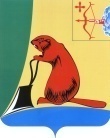 АДМИНИСТРАЦИЯ ТУЖИНСКОГО МУНИЦИПАЛЬНОГО РАЙОНАКИРОВСКОЙ ОБЛАСТИПОСТАНОВЛЕНИЕО внесении изменений в постановление администрации Тужинского муниципального района от 11.10.2013 № 537В соответствии с постановлением Правительства Кировской области от 27.11.2015 № 72/775 «О рапределении субсидий местным бюджетам из областного бюджета на осуществление дорожной деятельности в отношении автомобильных дорог общего пользования местного значения в 2016 году», с постановлением администрации Тужинского муниципального района от 19.02.2015 № 89 «О разработке, реализации и оценке эффективности реализации муниципальных программ Тужинского муниципального района», решением Тужинской районной Думы от 14.12.2015 № 67/408 «О бюджете Тужинского муниципального района на 2016 год» и решением Тужинской районной Думы от 25.12.2015 № 68/418 «О внесении изменений в решение Тужинской районной Думы от 12.12.2014 № 49/333», администрация Тужинского муниципального района  ПОСТАНОВЛЯЕТ:1. Внести в постановление администрации Тужинского муниципального района от 11.10.2013 № 537, которым утверждена муниципальная программа Тужинского муниципального района «Развитие транспортной инфраструктуры» на 2014 – 2018 годы, изменения согласно приложению.2. Настоящее постановление вступает в законную силу с момента опубликования в Бюллетене муниципальных нормативно правовых актов органов местного самоуправления Тужинского муниципального района Кировской области3. Контроль за исполнением постановления возложить на заместителя главы администрации Тужинского муниципального района по жизнеобеспечению Бледных Л.В.Глава администрации Тужинского муниципального района     Е.В. ВидякинаПРИЛОЖЕНИЕ   к постановлению администрации   Тужинского муниципального района  от 30.12.2015 № 472ИЗМЕНЕНИЯ в муниципальной программе Тужинского муниципального района «Развитие транспортной инфраструктуры» на 2014-2018 годы	1. Строку паспорта «Объемы ассигнований муниципальной программы» Программы изложить в следующей редакции:« »2. Абзац 1 Раздела 5 «Ресурсное обеспечение муниципальной программы» Программы изложить в следующей редакции:«Мероприятия муниципальной программы реализуются за счет областного и местного бюджетов.Общий объем финансирования муниципальной программы составит 82828,762 тыс. рублей, в том числе:средства областного бюджета – 66674,262 тыс. рублей;средства местного бюджета – 16154,5 тыс. рублей»3. Приложение № 1 «Перечень мероприятий программы» к Программе изложить в новой редакции согласно приложению № 1. 4. Приложение № 2 «Сведения о целевых показателях эффективности реализации муниципальной программы» к Программе изложить в новой редакции согласно приложению № 2.5. Приложение № 4 «Расходы на реализацию муниципальной программы за счет средств районного и областного бюджета» к Программе изложить в новой редакции согласно приложению № 3.6. Приложение № 5 «Прогнозная (справочная) оценка ресурсного обеспечения реализации муниципальной программы за счет всех источников финансирования» к Программе изложить в новой редакции согласно приложению № 4.____________                                                                                                                                   Приложение № 3                                                                                                                                 Приложение N 4                                                                                                                                                       к муниципальной программеРасходы на реализацию муниципальной программыза счет средств районного и областного бюджета                                                                                                                                     Приложение № 4                                                                                                                                     Приложение N 5 																																		к муниципальной программе Прогнозная (справочная) оценка ресурсного обеспеченияреализации муниципальной программыза счет всех источников финансированияСведения о целевых показателях эффективностиреализации муниципальной программы30.12.2015№472пгт Тужапгт Тужапгт Тужапгт ТужаОбъемы  ассигнований муниципальной
программы                                Общий объем финансирования муниципальной Программы составит 82828,762 тыс.руб., в том числе:средства областного бюджета – 66674,262 тыс. рублей;средства местного бюджета – 16154,5 тыс. рублей.                                                                                                                 Приложение № 1                                                                                                                  Приложение № 1                                                                                                                                                  к муниципальной программе                                                                                                                 Приложение № 1                                                                                                                  Приложение № 1                                                                                                                                                  к муниципальной программе                                                                                                                 Приложение № 1                                                                                                                  Приложение № 1                                                                                                                                                  к муниципальной программе                                                                                                                 Приложение № 1                                                                                                                  Приложение № 1                                                                                                                                                  к муниципальной программе                                                                                                                 Приложение № 1                                                                                                                  Приложение № 1                                                                                                                                                  к муниципальной программе                                                                                                                 Приложение № 1                                                                                                                  Приложение № 1                                                                                                                                                  к муниципальной программе                                                                                                                 Приложение № 1                                                                                                                  Приложение № 1                                                                                                                                                  к муниципальной программе                                                                                                                 Приложение № 1                                                                                                                  Приложение № 1                                                                                                                                                  к муниципальной программе                                                                                                                 Приложение № 1                                                                                                                  Приложение № 1                                                                                                                                                  к муниципальной программе                                                                                                                 Приложение № 1                                                                                                                  Приложение № 1                                                                                                                                                  к муниципальной программеПеречень мероприятий ПрограммыПеречень мероприятий ПрограммыПеречень мероприятий ПрограммыПеречень мероприятий ПрограммыПеречень мероприятий ПрограммыПеречень мероприятий ПрограммыПеречень мероприятий ПрограммыПеречень мероприятий ПрограммыПеречень мероприятий ПрограммыПеречень мероприятий Программы№ п/пНаименование задач мероприятийНаименование задач мероприятийОбъем финансирования за счет всех источников,  тыс.рублейИсточник    финансированияОбъем финансирования по годам, тыс.рублейОбъем финансирования по годам, тыс.рублейОбъем финансирования по годам, тыс.рублейОбъем финансирования по годам, тыс.рублейОбъем финансирования по годам, тыс.рублейОбъем финансирования по годам, тыс.рублейОтветственный    исполнитель№ п/пНаименование задач мероприятийНаименование задач мероприятийОбъем финансирования за счет всех источников,  тыс.рублейИсточник    финансирования2014 год2015 год2016 год2017 год2018 годвсего12234891011121311 111Развитие дорожного хозяйстваРазвитие дорожного хозяйства1.1Нормативное содержание автомобильных дорог общего пользования местного значения вне границ населенных пунктов всего, в т.чНормативное содержание автомобильных дорог общего пользования местного значения вне границ населенных пунктов всего, в т.ч61237,21493Областной бюджет9861,51711194,93111454,80711932,812529,556973,555Администрация  района1.1Нормативное содержание автомобильных дорог общего пользования местного значения вне границ населенных пунктов всего, в т.чНормативное содержание автомобильных дорог общего пользования местного значения вне границ населенных пунктов всего, в т.ч61237,21493Районный   бюджет1090,815931111,644610707,9743,34263,659Администрация  района1.1.1Содержание автомобильных дорог  общего пользования местного значенияСодержание автомобильных дорог  общего пользования местного значения373737,3158998,504Областной бюджет9665,52810225,66911454,80711932,812529,555808,304Администрация  район1.1.1Содержание автомобильных дорог  общего пользования местного значенияСодержание автомобильных дорог  общего пользования местного значения373737,3158998,504Районный   бюджет509620610707,9743,33190,2Администрация  район1.1.2Паспортизация автомобильных дорог общего пользования местного значенияПаспортизация автомобильных дорог общего пользования местного значения729,929Областной бюджет195,98900195,989Администрация  района1.1.2Паспортизация автомобильных дорог общего пользования местного значенияПаспортизация автомобильных дорог общего пользования местного значения729,929195,98900195,989Администрация  района1.1.2Паспортизация автомобильных дорог общего пользования местного значенияПаспортизация автомобильных дорог общего пользования местного значения729,929Районный бюджет93,49693440,4440533,940Администрация  района1.1.3Оценка уязвимости мостов на дорогах общего пользования местного значения вне границ населенных пунктовОценка уязвимости мостов на дорогах общего пользования местного значения вне границ населенных пунктов149,84Областной бюджет0000Администрация  района1.1.3Оценка уязвимости мостов на дорогах общего пользования местного значения вне границ населенных пунктовОценка уязвимости мостов на дорогах общего пользования местного значения вне границ населенных пунктов149,84Районный бюджет149,8400149,84Администрация  района1.1.4Дополнительное содержание дорог общего пользования местного значения вне границ населенных пунктовДополнительное содержание дорог общего пользования местного значения вне границ населенных пунктов338,479Областной бюджет0000Администрация  района1.1.4Дополнительное содержание дорог общего пользования местного значения вне границ населенных пунктовДополнительное содержание дорог общего пользования местного значения вне границ населенных пунктов338,479Районный бюджет338,47900338,479Администрация  района1.1.5Содержание автомобильных дорог  общего пользования местного значения 2014 годСодержание автомобильных дорог  общего пользования местного значения 2014 год1020,462Областной бюджет0969,262969,262Администрация  района1.1.5Содержание автомобильных дорог  общего пользования местного значения 2014 годСодержание автомобильных дорог  общего пользования местного значения 2014 год1020,462Районный бюджет051,2000Администрация  района1.2Ремонт автомобильных дорог общего пользования местного значения  вне границ населенных пунктов,Ремонт автомобильных дорог общего пользования местного значения  вне границ населенных пунктов,16861,028Областной бюджет631,4832344,3311161,1932918,22645,59700,707Администрация  района1.2Ремонт автомобильных дорог общего пользования местного значения  вне границ населенных пунктов,Ремонт автомобильных дорог общего пользования местного значения  вне границ населенных пунктов,16861,028Районный бюджет1060,1211556,42144,7943,91455,27160,321Администрация  района т.ч т.чкм0,8371,0560,82227,4271.21Ремонт а/дороги Евсино- Греково-Пачи-Вынур: участок Греково-М.Пачи (0,2425 км )Ремонт а/дороги Евсино- Греково-Пачи-Вынур: участок Греково-М.Пачи (0,2425 км )672,126Областной бюджет631,483631,48Администрация  района1.21Ремонт а/дороги Евсино- Греково-Пачи-Вынур: участок Греково-М.Пачи (0,2425 км )Ремонт а/дороги Евсино- Греково-Пачи-Вынур: участок Греково-М.Пачи (0,2425 км )672,126Районный  бюджет40,64340,646Администрация  района1.2.2Ремонт а/дороги Евсино- Греково-Пачи-Вынур: участок Греково-М.Пачи (0,294км )Ремонт а/дороги Евсино- Греково-Пачи-Вынур: участок Греково-М.Пачи (0,294км )1019,478Областной бюджет0Администрация  района1.2.2Ремонт а/дороги Евсино- Греково-Пачи-Вынур: участок Греково-М.Пачи (0,294км )Ремонт а/дороги Евсино- Греково-Пачи-Вынур: участок Греково-М.Пачи (0,294км )1019,478Районный  бюджет11019,4781019,478Администрация  района1.23Ремонт  а/дороги Евсино – Греково-Пачи-Вынур: участок Устье - Вынур (0,2 км) Ремонт  а/дороги Евсино – Греково-Пачи-Вынур: участок Устье - Вынур (0,2 км) 656,624Областной бюджет00Администрация  района1.23Ремонт  а/дороги Евсино – Греково-Пачи-Вынур: участок Устье - Вынур (0,2 км) Ремонт  а/дороги Евсино – Греково-Пачи-Вынур: участок Устье - Вынур (0,2 км) 656,624Районный  бюджет656,624656,624Администрация  района1.2.4Ремонт а/дороги Ныр- Пиштенур - Михайловское (0,8567 км)Ремонт а/дороги Ныр- Пиштенур - Михайловское (0,8567 км)3244,107Областной бюджет2344,3312344,331Администрация  района1.2.4Ремонт а/дороги Ныр- Пиштенур - Михайловское (0,8567 км)Ремонт а/дороги Ныр- Пиштенур - Михайловское (0,8567 км)3244,107Районный бюджет899,776899,776Администрация  района1.2.5Ремонт а/дороги Евсино- Греково-Пачи-Вынур: участок Пачи-Кидалсоло (0,82 км)Ремонт а/дороги Евсино- Греково-Пачи-Вынур: участок Пачи-Кидалсоло (0,82 км)3305,893Областной бюджет1161,1931161,193Администрация  района1.2.5Ремонт а/дороги Евсино- Греково-Пачи-Вынур: участок Пачи-Кидалсоло (0,82 км)Ремонт а/дороги Евсино- Греково-Пачи-Вынур: участок Пачи-Кидалсоло (0,82 км)3305,893Районный  бюджет2144,72144,7Администрация  района1.2.6Ремонт а/дороги  Тужа-Караванное -Машкино(2,0км)Ремонт а/дороги  Тужа-Караванное -Машкино(2,0км)3862,1Областной бюджет2918,22918,2Администрация  района1.2.6Ремонт а/дороги  Тужа-Караванное -Машкино(2,0км)Ремонт а/дороги  Тужа-Караванное -Машкино(2,0км)3862,1Районный  бюджет943,9943,9Администрация  района1.2.7Ремонт а/дороги  Тужа-Караванное -Машкино(2,0 км)Ремонт а/дороги  Тужа-Караванное -Машкино(2,0 км)4100,7Областной бюджет2645,52645,5Администрация  района1.2.7Ремонт а/дороги  Тужа-Караванное -Машкино(2,0 км)Ремонт а/дороги  Тужа-Караванное -Машкино(2,0 км)4100,7Районный  бюджет1455,21455,2Администрация  района1.3Составление проектно-сметной документации на ремонт и содержание а/дорог общего пользования местного значения,  согласования,  экспертизыСоставление проектно-сметной документации на ремонт и содержание а/дорог общего пользования местного значения,  согласования,  экспертизы103,71907Районный бюджет14,863077,3562726,528103,71907Администрация района1.4Обеспечение сохранности дорог, в т.ч введение весового контроля осевых нагрузок на а/дороги общего пользования местного значенияОбеспечение сохранности дорог, в т.ч введение весового контроля осевых нагрузок на а/дороги общего пользования местного значения0Администрация  района1.4Обеспечение сохранности дорог, в т.ч введение весового контроля осевых нагрузок на а/дороги общего пользования местного значенияОбеспечение сохранности дорог, в т.ч введение весового контроля осевых нагрузок на а/дороги общего пользования местного значения0Не требуетсяАдминистрация  района1.5Приобретение передвижного комплекса весового оборудования для определения  осевых нагрузок автотранспортаПриобретение передвижного комплекса весового оборудования для определения  осевых нагрузок автотранспорта0Областной бюджет000000Администрация  района1.5Приобретение передвижного комплекса весового оборудования для определения  осевых нагрузок автотранспортаПриобретение передвижного комплекса весового оборудования для определения  осевых нагрузок автотранспорта0Районный бюджет000000Администрация  района1.6Поддержка автомобильного транспорта (Тужинский МУП АТП) Поддержка автомобильного транспорта (Тужинский МУП АТП) 4626,8Областной бюджет0000001.6Поддержка автомобильного транспорта (Тужинский МУП АТП) Поддержка автомобильного транспорта (Тужинский МУП АТП) 4626,8Районный бюджет1023776,21066,6880,5880,54626,8Итого расходы по программеИтого расходы по программе82828,76213681,816990,86216464,317409,81828282828,762в том числе:в том числе:Средства областного бюджетаСредства областного бюджета66674,2621049313539,26212616148511517566674,262 Средства районного бюджета                           Средства районного бюджета                          16154,53188,83451,63848,32558,8310716154,5 N  
п/п 
<*>    Статус     Наименование муниципальной программы, подпрограммы,  муниципальной  целевой    
  программы, ведомственной 
    целевой     программы,   
  отдельного   мероприятия    Ответственный исполнитель, соисполнители, муниципальный заказчик (муниципальный заказчик-координатор)       Расходы (тыс. рублей)              Расходы (тыс. рублей)              Расходы (тыс. рублей)              Расходы (тыс. рублей)              Расходы (тыс. рублей)        N  
п/п 
<*>    Статус     Наименование муниципальной программы, подпрограммы,  муниципальной  целевой    
  программы, ведомственной 
    целевой     программы,   
  отдельного   мероприятия    Ответственный исполнитель, соисполнители, муниципальный заказчик (муниципальный заказчик-координатор)2014 2015   2016201720181Муниципальная
программа  Тужинского района«Развитие транспортной ифраструктуры» на 2014 – 2018 годыОтдел жизнеобеспечения администрации Тужинского района Кировской области13681,816990,86216464,317409,8182821Муниципальная
программа  Тужинского района«Развитие транспортной ифраструктуры» на 2014 – 2018 годы1Муниципальная
программа  Тужинского района«Развитие транспортной ифраструктуры» на 2014 – 2018 годы N  
п/п 
<*>    Статус      Наименование  муниципальной программы,   подпрограммы, муниципальной целевой программы,  ведомственной  целевой   программы, отдельного    мероприятия     Источники   
финансирования   Оценка расходов (тыс. рублей)    Оценка расходов (тыс. рублей)    Оценка расходов (тыс. рублей)    Оценка расходов (тыс. рублей)    Оценка расходов (тыс. рублей)   N  
п/п 
<*>    Статус      Наименование  муниципальной программы,   подпрограммы, муниципальной целевой программы,  ведомственной  целевой   программы, отдельного    мероприятия     Источники   
финансирования 2014 2015  2016  20172018Муниципальная
программа  Тужинского района«Развитие транспортной инфраструктуры» на 2014 – 2018 годывсего          13681,816990,86216464,317409,818282Муниципальная
программа  Тужинского района«Развитие транспортной инфраструктуры» на 2014 – 2018 годыобластной бюджет    1049313539,262126161485115175Муниципальная
программа  Тужинского района«Развитие транспортной инфраструктуры» на 2014 – 2018 годыбюджет района         3188,83451,63848,32558,83107Муниципальная
программа  Тужинского района«Развитие транспортной инфраструктуры» на 2014 – 2018 годы                                                                                                                                   Приложение № 2                                                                                                                                   Приложение № 2                                                                                                                                                      к муниципальной программе  N 
п/п
<*>Наименование программы, наименование показателяЕдиница измеренияЗначение показателя эффективностиЗначение показателя эффективностиЗначение показателя эффективностиЗначение показателя эффективностиЗначение показателя эффективности N 
п/п
<*>Наименование программы, наименование показателяЕдиница измерения201420152016   201720181. Муниципальная программа Тужинского района «Развитие транспортной системы» на 2014 – 2018 годы1.1протяженность отремонтированных автомобильных дорог общего пользования местного значения вне границ населенных пунктовкм.0,53651,0560,822,02,01.2доля протяженности автомобильных дорог общего пользования местного значения, не отвечающих нормативным требованиям, в общей протяженности автомобильных дорог общего пользования местного значения вне границ населенных пунктов%7069,46968671.3доля населения, проживающего в населенных пунктах, не имеющих регулярного автобусного (или) железнодорожного сообщения с административным центром муниципального района, в общей численности населения муниципального района%0,02800001.4содержание автомобильных дорог общего пользования местного значениякм182,5182,5182,5182,5182,5